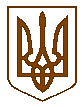 СЛАВУТСЬКА    МІСЬКА    РАДАХМЕЛЬНИЦЬКОЇ    ОБЛАСТІР І Ш Е Н Н Я14 сесії міської ради  VІІІ скликанняПро стан законності, боротьби іззлочинністю, охорони громадськогопорядку та результати діяльностіШепетівської окружної прокуратурина території Славутської міськоїтериторіальної громади у 2021 році	Заслухавши інформацію прокурора Шепетівської окружної прокуратури Наталії СЕМЕНЮК про  стан законності, боротьби із злочинністю, охорони громадського порядку та результати діяльності  Шепетівської  окружної прокуратури на території Славутської міської територіальної громади у   2021 році,  керуючись пунктом 40 частини 1 статті 26 Закону України «Про місцеве самоврядування в Україні» Славутська міська рада ВИРІШИЛА:	1. Інформацію прокурора прокуратури Шепетівської окружної прокуратури Наталії СЕМЕНЮК про  стан законності, боротьби із злочинністю, охорони громадського порядку та результати діяльності Шепетівської  окружної прокуратури на території  Славутської міської територіальної громади у 2021 році,  взяти до відома (інформація додається).Міський голова 						Василь  СИДОР04 лютого 2022р.Славута№ 5-14/2022